CIPRA AWARD 2018        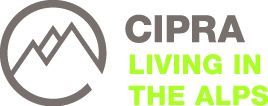 Sustainable TourismEntry form for projects that meet the criteria:DetailsThe theme for CIPRA Award 2018 is "Sustainable Tourism". Tourist destinations as well as service providers and project developers can be considered for the award.Two awards will be given out: one to a project in Switzerland and another to a project in a mountainous region in Central Asia, Africa or Latin America.The projects should be creative and visionary. They should also give relevant ideas concerning sustainable and, in particular, environmentally friendly tourism. The award criteria can be found in the annex or here:
http://www.cipra.org/de/cipra/schweiz_____________________________________________________________________________________________________Website: .............................Contact PERSON person/Tel./E-Mail: .......................Project titel/Description (3-5 LINES): ..................What makes the project stand out (1-2 pages):
..................Recommended by: .................._____________________________________________________________________________________________________Send in by March, 13th 2018 to: CIPRA Branch Office: schweiz@cipra.orgFor enquiries: Hans Weber, Director CIPRA Switzerland, 062 390 16 91